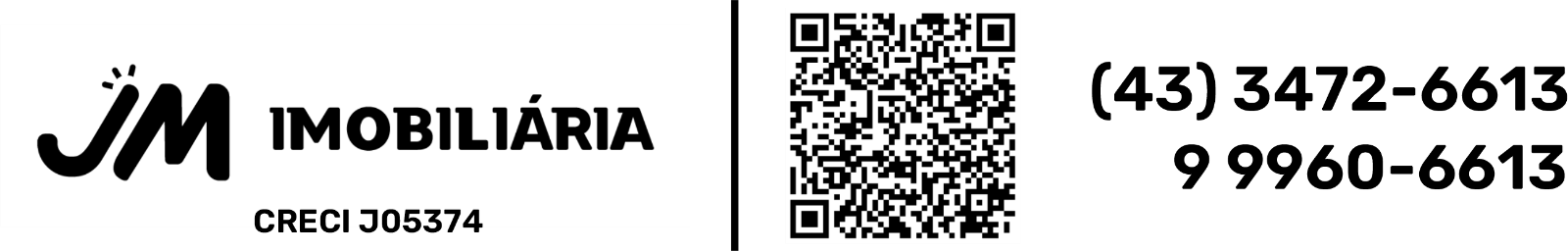 LOCATÁRIO AFIANÇADOIMÓVEL DE GARANTIAIDENTIFICAÇÃO FIADORIDENTIFICAÇÃO (Cônjuge)ENDEREÇO (residencial)Segue verso REFERÊNCIAS Declaro sob as penas da lei, serem verdadeiras todas as informações aqui prestadas, bem como autorizo a JM Imobiliária a consultar meus dados junto a SCPC, SERASA, PROTESTO, referências  e outros bancos de dados cadastrais da mesma natureza e finalidade.Declaro estar ciente que esta ficha é somente um cadastro, não garantindo a efetiva locação do imóvel pretendido, bem como declaro estar ciente que esta ficha juntamente com todos documentos apresentados ficaram a disposição da JM Imobiliária para arquivamento, sendo defeso o pretendente os requerer caso o cadastro seja aprovado ou reprovado. Ivaiporã, _____ de ____________________ de ________._______________________________________________________Assinatura do Fiador_______________________________________________________Assinatura Cônjuge do FiadorCód. gerado pelo sistemaNome do LocatárioNome do LocatárioNome do LocatárioEndereço Imóvel:  Endereço Imóvel:  Cód Imóvel:Cód Imóvel:Valores Aluguel R$ Aluguel R$ Aluguel R$ Bonificação R$Início do Contrato :Início do Contrato :___/___/________/___/_____MatriculaCartórioEndereçoNºBairroCidadeCEPCEPNomeNomeCPF:RGRGDt EmissãoDt Emissão___/___/______/___/______/___/______/___/___UF :Data de NascimentoData de NascimentoData de NascimentoData de NascimentoData de NascimentoData de NascimentoData de Nascimento___/___/________/___/________/___/________/___/_____Naturalidade (Mun. Nasc.)Naturalidade (Mun. Nasc.)Naturalidade (Mun. Nasc.)Naturalidade (Mun. Nasc.)Naturalidade (Mun. Nasc.)Naturalidade (Mun. Nasc.)Estado Civil:Estado Civil:Estado Civil:Regime Casamento :Regime Casamento :Regime Casamento :Regime Casamento :Profissão:Profissão:Profissão:Renda MensalRenda MensalRenda MensalNome Pai :Nome Pai :Nome Pai :Nome Mãe: Nome Mãe: Nome Mãe: Tel. (fixo)Tel. (fixo)Tel. (fixo)(    )(    )(    )(    )(    )(    )CelularCelularCelular(    )(    )(    )(    )(    )(    )(    )(    )(    )(    )E-mailE-mailE-mailEmpresa Empresa Empresa Empresa Cidade EmpresaCidade EmpresaCidade EmpresaCidade EmpresaCidade EmpresaCEPEndereço EmpresaEndereço EmpresaEndereço EmpresaEndereço EmpresaEndereço EmpresaEndereço EmpresaComplementoComplementoComplementoComplementoBairroTel. EmpresaTel. EmpresaTel. Empresa(    )(    )(    )(    )(    )(    )CelularCelularCelular(    )(    )(    )(    )(    )(    )(    )(    )(    )(    )NomeNomeCPF:RGRGDt EmissãoDt Emissão___/___/______/___/______/___/______/___/___UF :Data de NascimentoData de NascimentoData de NascimentoData de NascimentoData de NascimentoData de NascimentoData de Nascimento___/___/________/___/________/___/________/___/_____Naturalidade (Mun. Nasc.)Naturalidade (Mun. Nasc.)Naturalidade (Mun. Nasc.)Naturalidade (Mun. Nasc.)Naturalidade (Mun. Nasc.)Profissão: Profissão: Profissão: Renda MensalRenda MensalRenda MensalNome Pai :Nome Pai :Nome Pai :Nome Mãe: Nome Mãe: Nome Mãe: Tel. (fixo)Tel. (fixo)Tel. (fixo)(    )(    )(    )(    )(    )(    )CelularCelularCelular(    )(    )(    )(    )(    )(    )(    )(    )(    )E-mailE-mailE-mailEmpresa Empresa Empresa Empresa Cidade EmpresaCidade EmpresaCidade EmpresaCidade EmpresaCidade EmpresaCEPEndereço EmpresaEndereço EmpresaEndereço EmpresaEndereço EmpresaEndereço EmpresaEndereço EmpresaComplementoComplementoComplementoComplementoBairroTel. EmpresaTel. EmpresaTel. Empresa(    )(    )(    )(    )(    )(    )CelularCelularCelular(    )(    )(    )(    )(    )(    )(    )(    )(    )CidadeCEPEndereçoComplementoComplementoBairroNomeTelefoneNomeTelefoneNomeTelefoneNomeTelefoneNomeTelefoneDOCUMENTAÇÃO NECESSÁRIADOCUMENTAÇÃO NECESSÁRIAFotocópia Cédula de Identidade RGFotocópia CPFFotocópia da Matricula Atualizada (máximo 30 dias)Fotocópia Comprovante de Renda Atual: Holerite, IRFP, CTPS, Declaração do Contador com firma reconheciaFotocópia Certidão de CasamentoFotocópia Comprovante de EndereçoA mesma documentação do cônjuge (se houver)Demais documentações conforme o caso